Running Water 2								Name:Unit 3: Gradation 								Period:Geography 12Three Stages of River DevelopmentYouth Stage (upper course)Mature Stage (middle course)Old Age Stage (lower course)1. Youth Stage 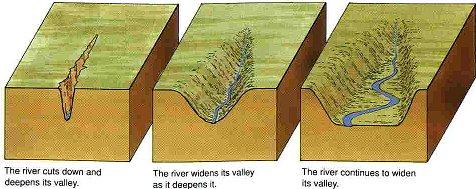 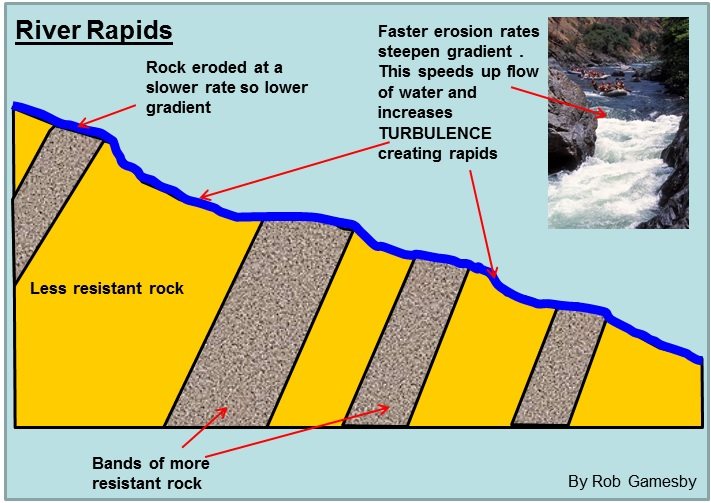 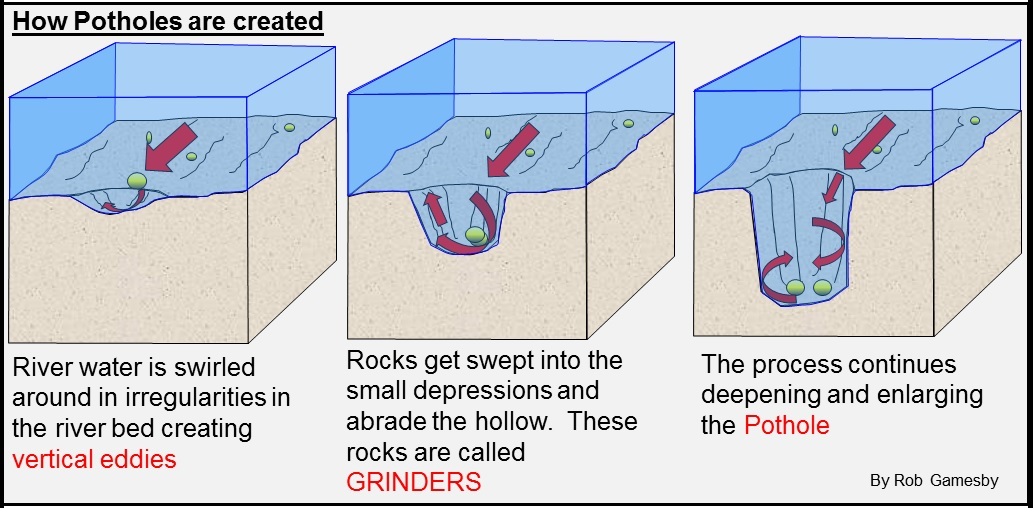 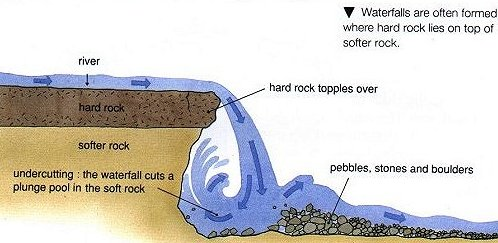 2. Mature StageVertical erosion continues + _______________________________Velocity of flow slows and deposition of river sediment is common.Speed of river slows and can be used as a transportation route. 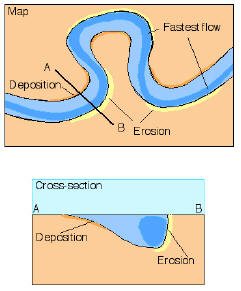 3. Old Age StageLarge, slow moving stream on flat land.Flood plain and meanders continue to widen.Slow moving river is forced to deposit its load. Usually along the flood plain  ___________________________________Levees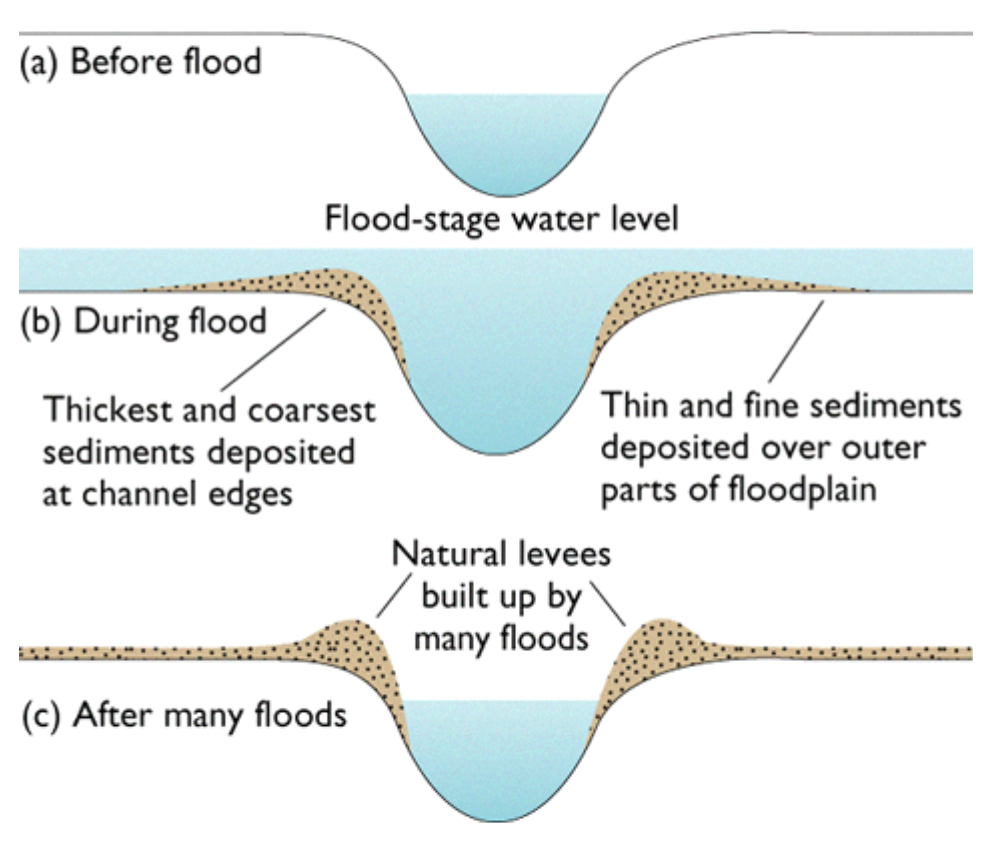 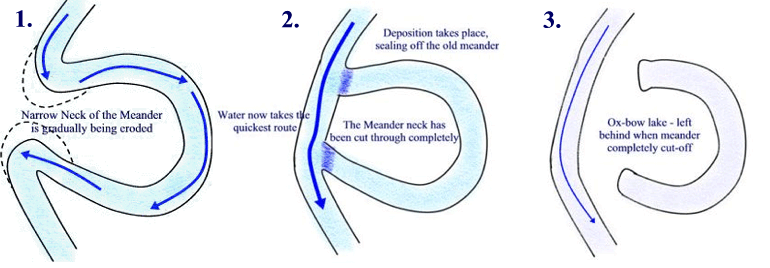 